Nr wniosku .………………………………WNIOSEK O ZAWARCIE UMOWY NAJMU LOKALU Z MIESZKANIOWEGO 
ZASOBU GMINY STRZELCE KRAJEŃSKIEImię i nazwisko: ………………………………………………………………………................Adres zamieszkania: ……………………………………………………………………………Numer telefonu: …………………………………………………………………………………Data urodzenia: …………………………………………………………………………………Stan rodziny: stan cywilny: ………………………………………………………………………………..OŚWIADCZENIE WNIOSKODAWCYOświadczam, iż ubiegam się o mieszkanie dla niżej wymienionych osób, członków mojej rodziny:INFORMACJE O WARUNKACH MIESZKANIOWYCH potwierdza zarządca budynku lub właściciel lokalu, w którym zamieszkuje wnioskodawca.1. Adres lokalu …………………………………………………………………………………………………2. Najemca/właściciel lokalu (domu) …………………………………………………………………………3. Czy lokal jest samowolnie zajęty? tak    nie  4. Czy najemca zamieszkuje w lokalu wspólnie użytkowanym z innym najemcą, obcym dla rodziny wnioskodawcy ?  tak    nie  (wspólne użytkowanie oznacza korzystanie ze wspólnych części w obrębie danego lokalu, tj. kuchni, przedpokoju itp.)5. Ilość pokoi: ……………, powierzchnia mieszkalna (pokoi) ………… m2, powierzchnia użytkowa ……………… m2.6. Stan techniczny lokalu, położenie lokalu oraz jego wyposażenie w instalacje: a) położenie w budynku wymagającym kapitalnego remontu lub przeznaczonym do rozbiórki: tak    nie  położenie lokalu w suterenie, na poddaszu, strychu, w oficynie, ciemna kuchnia: 	          tak    nie  c) WC na klatce schodowej lub poza budynkiem:   					tak    nie  d) brak łazienki bądź łazienka poza lokalem (wejście z klatki schodowej):               tak    nie  	Data dokonania wpisu 	Pieczęć i podpisy Zarządcy/właściciela lokalu (domu)INFORMACJE WNIOSKODAWCY(w odniesieniu do małżeństw, konkubinatów - wniosek wypełniają i podpisują wspólnie)- właściwe zaznaczyć krzyżykiem Deklaracja o wysokości dochodówza okres ................................................................................................................................................................                                              (pełnych sześciu miesięcy kalendarzowych poprzedzających datę złożenia wniosku)Oświadczam, że moje gospodarstwo domowe składa się z niżej wymienionych osób, a dochody moje 
i wymienionych kolejno członków mojego gospodarstwa domowego w okresie ostatnich 6 miesięcy wyniosły:Średni dochód na l członka gospodarstwa domowego wynosi ....................................................................... zł, to jest miesięcznie ................................................ zł.Składając osobiście niniejszą deklarację oświadczam, że jest mi wiadomo, że dokumenty, na których podstawie zadeklarowałem(am) dochody, jestem zobowiązany(a) przechowywać przez okres 3 lat, 
a uprzedzony(a) o odpowiedzialności karnej z art. 233 § 1Kodeksu karnego potwierdzam własnoręcznym podpisem prawdziwość danych zamieszczonych w deklaracji.									…………………………………………..(podpis składającego deklarację)Objaśnienia:1) Wymienić oddzielnie każde źródło dochodu.2) Wysokość dochodu należy obliczyć zgodnie z art. 3 ustawy o dodatkach mieszkaniowych, tj. od dochodu brutto odlicza się koszty uzyskania przychodu, składki na ubezpieczenie emerytalne, rentowe i chorobowe. Świadomy(-a) odpowiedzialności karnej z art. 233 kk za składanie fałszywych zeznań lub zatajenie prawdy oświadczam, że dane zawarte w niniejszym wniosku są zgodne z prawdą.Oświadczam, że zgodnie z ustawą z dnia 10 maja 2018 r. o ochronie danych osobowych (Dz. U. 
z 2018 r.  poz. 1000 ze zmianami) oraz rozporządzeniem Parlamentu Europejskiego i Rady Unii Europejskiej 2016/679   z dnia 27 kwietnia 2016 r. w sprawie ochrony osób fizycznych w związku z przetwarzaniem danych osobowych i w sprawie swobodnego przepływu takich danych oraz uchylenia dyrektywy 95/46/WE (ogólne rozporządzenie o ochronie danych) wyrażam zgodę na gromadzenie i przetwarzanie danych osobowych, tylko i wyłącznie w celu rozpatrzenia niniejszego wniosku.	         …..………………………………. 	      ………………………………. 	     …………………………..	                Podpis wnioskodawcy 	                     Pracownik przyjmujący 	                            Data      …………………………..................................         Podpis współmałżonka(-i)/konkubenta(-iny)Ilość uzyskanych punktów…………………………….     (podpis pracownika)Podpisy członków Społecznej Komisji Mieszkaniowej:Klauzula informacyjna dotycząca  przetwarzania danych osobowych w Urzędzie Miejskim w Strzelcach KrajeńskichZgodnie z art. 13 ust. 1 i 2 rozporządzenia Parlamentu Europejskiego i Rady Unii Europejskiej 2016/679   z dnia 27 kwietnia 2016r. w sprawie ochrony osób fizycznych w związku z przetwarzaniem danych osobowych i w sprawie swobodnego przepływu takich danych oraz uchylenia dyrektywy 95/46/WE (ogólne rozporządzenie o ochronie danych) zwanym dalej RODO  informuję, iż:1. Administratorem Pani/Pana danych osobowych (ADO) przetwarzanych w Urzędzie Miejskim w Strzelcach Krajeńskich jest: Burmistrz Strzelec Krajeńskich z siedzibą przy ul. Aleja Wolności 48, 66-500 Strzelce Krajeńskie, 
e-mail: urzad@strzelce.pl, tel; +48 95 7631130;2. Kontakt z Inspektorem ochrony danych osobowych (IDO) wyznaczonym przez ADO możliwy jest poprzez: e-mail: inspektor-odo@strzelce.pl,  lub tel: +48 95 7636311;3. Pani/Pana dane osobowe przetwarzane będą w systemach informatycznych i/lub tradycyjnych w celu realizacji zawartych umów, wypełnienia obowiązku prawnego oraz realizacji zadań publicznych nałożonych na ADO, a także  innych na podstawie art. 6 RODO oraz szczegółowych przepisów prawa regulujących realizację zadań;4. Podstawy prawne przetwarzania danych osobowych:art. 4 ust. 1 ustawy z dnia 21 czerwca 2001 r. o ochronie praw lokatorów, mieszkaniowym zasobie gminy 
i o zmianie Kodeksu cywilnego (tekst jednolity: Dz. U. z 2018 r. poz. 1234  ze zmianami) oraz uchwała Nr XLI/230/17 Rady Miejskiej w Strzelcach Krajeńskich z dnia 14 grudnia 2017 r. w sprawie zasad wynajmowania lokali wchodzących w skład mieszkaniowego zasobu Gminy Strzelce Krajeńskie;5. Pani/Pana dane osobowe mogą być udostępniane innym organom, uprawnionym na podstawie przepisów prawa;6. Pani/Pana dane osobowe mogą być przekazywane podmiotom przetwarzającym tylko na podstawie pisemnej umowy zawartej pomiędzy ADO i Podmiotem przetwarzającym, który zapewni odpowiednie środki organizacyjne i techniczne zapewniające bezpieczeństwo danych osobowych;7. Pani/Pana dane osobowe nie będą  przekazywane do państwa trzeciego;8. Pani/Pana dane osobowe będą przechowywane przez okres realizacji zadania i celu do którego były zbierane/przekazane oraz zgodnie z instrukcją kancelaryjną i kategorią archiwalną Jednolitego Rzeczowego Wykazu Akt;9. Posiada Pani/Pan prawo dostępu do treści swoich danych oraz prawo ich sprostowania, usunięcia, ograniczenia przetwarzania, prawo do przenoszenia danych, prawo wniesienia sprzeciwu, prawo do cofnięcia zgody w dowolnym momencie bez wpływu na zgodność z prawem przetwarzania (jeżeli przetwarzanie odbywa się na podstawie zgody), którego dokonano na podstawie zgody przed jej cofnięciem;10. Ma Pani/Pan prawo wniesienia skargi do Prezesa Urzędu Ochrony Danych Osobowych, gdy uzna Pani/Pan, iż przetwarzanie danych osobowych Pani/Pana dotyczących narusza przepisy RODO.Lp.Imię i nazwiskoRok urodzeniaPokrewieństwoAdres i data zameldowania1.Wnioskodawca2.3.4.5.6.7.8.9.10.Kryteria kwalifikacyjneOświadczenie wnioskodawcy Ilość punktówUwagiI. Kryteria punktowe z tytułu zagęszczenia w lokalu zamieszkiwanym przez wnioskodawcęI. Kryteria punktowe z tytułu zagęszczenia w lokalu zamieszkiwanym przez wnioskodawcęI. Kryteria punktowe z tytułu zagęszczenia w lokalu zamieszkiwanym przez wnioskodawcęI. Kryteria punktowe z tytułu zagęszczenia w lokalu zamieszkiwanym przez wnioskodawcęPowierzchnia mieszkalna na 1 osobę1.  poniżej 3 m210 pkt2.  od 3 m2 do 4 m28 pkt2.  od 4 m2 do 5 m25 pkt3. od 5 m2 do 6,5 m22 pkt4. powyżej 6,5 m2Nie kwalifikuje się5.Podnajem*:a) do 2 lat                                          0 pktb) powyżej 2 lat                                5 pktPowierzchnia mieszkalna…………………………..Powierzchnia użytkowa…………………………..Ilość osób zamieszkujących…………………………..Podnajem: do 2 lat:       tak    nie  powyżej 2 lat                     tak    nie  * punktów nie przyznaje się 
w przypadku podnajmu lokalu od osób spokrewnionych lub spowinowaconychII. Kryteria punktowe wynikające ze stanu rodzinnego wnioskodawcyII. Kryteria punktowe wynikające ze stanu rodzinnego wnioskodawcyII. Kryteria punktowe wynikające ze stanu rodzinnego wnioskodawcyII. Kryteria punktowe wynikające ze stanu rodzinnego wnioskodawcy1. za każde dziecko poniżej 18 lat lub poniżej 25 lat w przypadku kontynuowani nauki*                 2 pkt2. samotne wychowywanie dzieci przez wnioskodawcę**               6 pkt3. zamieszkiwanie z byłym małżonkiem***                           2 pkt1.  liczba dzieci …………………2. samotne wychowywanie dzieci                               tak    nie  3. zamieszkiwanie z byłym małżonkiem          tak    nie  * potwierdzone zaświadczeniem ze szkoły, uczelni wyższej** punkty naliczane są po przedstawieniu wyroku sądu orzekającego 
o otrzymaniu alimentów na rzecz dzieci lub  po potwierdzeniu przez 
M-GOPS, bądź na podstawie oświadczenia wnioskodawcy *** potwierdzone przez administratora lokalu na podstawie dokumentówIII. Kryteria punktowe wynikające z sytuacji życiowej wnioskodawcyIII. Kryteria punktowe wynikające z sytuacji życiowej wnioskodawcyIII. Kryteria punktowe wynikające z sytuacji życiowej wnioskodawcyIII. Kryteria punktowe wynikające z sytuacji życiowej wnioskodawcy1.  wychowankowie domu dziecka- nieposiadający tytułu prawnego do lokalu mieszkalnego                          5 pkt- opuszczający placówkę w roku złożenia wniosku                                           10 pkt2. bezdomność*- osoby samotne                                 5 pkt- osoby z dziećmi                             10 pkt1. wnioskodawca przebywał w domu dziecka lub innej placówce opiekuńczo-wychowawczej                                  tak    nie  2. wnioskodawca zamieszkiwał 
w schronisku lub lokalu niemieszkalnym- samotnie                 tak    nie  - z dziećmi                tak    nie  * w rozumieniu ustawy o pomocy społecznej, zamieszkanie w schronisku lub lokalu niemieszkalnym musi być poświadczone przez kierownika lub  administratora placówki; punktacji nie nalicza się jeżeli wnioskodawca sam dokonał wymeldowania lub dobrowolnie opuścił zajmowany lokal mieszkalny oraz 
w przypadku orzeczenia przez sąd eksmisji 
z powodu stosowania przez niego przemocy 
w rodzinie                  IV. Kryteria punktowe z tytułu stanu technicznego i wyposażenia w instalacje lokaluIV. Kryteria punktowe z tytułu stanu technicznego i wyposażenia w instalacje lokaluIV. Kryteria punktowe z tytułu stanu technicznego i wyposażenia w instalacje lokaluIV. Kryteria punktowe z tytułu stanu technicznego i wyposażenia w instalacje lokaluStan techniczny, położenie lokalu oraz jego wyposażenie w instalacje*:- położenie w budynku wymagającym kapitalnego remontu lub przeznaczonym do rozbiórki                                       5 pkt- położenie lokalu w suterenie, na poddaszu, strychu, w oficynie, ciemna kuchnia                                              4 pkt- WC na klatce schodowej lub poza budynkiem:                                        3 pkt - brak łazienki bądź łazienka poza lokalem (wejście z klatki schodowej)              2 pkt                               Stan techniczny, położenie lokalu oraz jego wyposażenie w instalacje:- położenie w budynku wymagającym kapitalnego remontu lub przeznaczonym do rozbiórki                                     tak    nie                                   - położenie lokalu w suterenie, na poddaszu, strychu, w oficynie, ciemna kuchnia                  tak    nie  - WC na klatce schodowej lub poza budynkiem:           tak    nie  - brak łazienki bądź łazienka poza lokalem (wejście z klatki schodowej)                                                          tak    nie  ………………………………………pieczęć i podpis zarządcy/właściciela* naliczenie punktacji wymaga potwierdzenia przez zarządcę lub właścicielaV. Kryteria punktowe wynikające z warunków mieszkaniowych wnioskodawcyV. Kryteria punktowe wynikające z warunków mieszkaniowych wnioskodawcyV. Kryteria punktowe wynikające z warunków mieszkaniowych wnioskodawcyV. Kryteria punktowe wynikające z warunków mieszkaniowych wnioskodawcy1. wspólne użytkowanie lokalu z obcym najemcą*                                            3 pkt2. zamieszkiwanie w lokalu przechodnim 
z używalnością wspólnych pomieszczeń 
z innym najemcą*                              2 pkt1. wspólne użytkowanie lokalutak    nie  2. lokal przechodnitak    nie  ………………………………………pieczęć i podpis zarządcy/właściciela* naliczenie punktacji wymaga potwierdzenia przez zarządcę lub właścicielaVI. Kryteria punktowe wynikające z sytuacji społecznej wnioskodawcyVI. Kryteria punktowe wynikające z sytuacji społecznej wnioskodawcyVI. Kryteria punktowe wynikające z sytuacji społecznej wnioskodawcyVI. Kryteria punktowe wynikające z sytuacji społecznej wnioskodawcy1. zamieszkiwanie w lokalu, w którym dochodzi do sytuacji problemowych społecznie (patologicznych)*8 pkt2. Niepełnosprawność wnioskodawcy lub członków jego rodziny:**- stopień lekki                                     0 pkt- stopień umiarkowany (II gr. Inwalidzka)                                                            3 pkt- stopień znaczny (I gr. Inwalidzka)  5 pkt- niepełnosprawne dziecko                6 pkt1. w zajmowanym lokalu występują sytuacje problemowe społecznie (patologiczne) tak    nie  2. Niepełnosprawność wnioskodawcy lub członków jego rodziny:- stopień lekki           tak    nie  - stopień umiarkowany (II gr. Inwalidzka)                 tak    nie  - stopień znaczny (I gr. Inwalidzka)     tak    nie  - niepełnosprawne dziecko                tak    nie  ……………………………………                  pieczęć i podpis potwierdzającego* potwierdzone poprzez okazanie Niebieskiej Karty, przez pracownika M-GOPS lub dzielnicowego, **punktacja naliczana na podstawie orzeczenia o niepełnosprawności 
i  decyzji M-GOPS o przyznaniu zasiłku pielęgnacyjnego.VII. Punktacja z tytułu oczekiwania na przydział lokalu mieszkalnego VII. Punktacja z tytułu oczekiwania na przydział lokalu mieszkalnego VII. Punktacja z tytułu oczekiwania na przydział lokalu mieszkalnego VII. Punktacja z tytułu oczekiwania na przydział lokalu mieszkalnego Za każdy rok oczekiwania wniosku* 1 pktData złożenia wniosku………………………………………* każdy pełny rok kalendarzowy oczekiwania na przydział lokalu, punktacja naliczana wyłącznie 
w przypadku aktywności wnioskodawcy, czyli corocznej aktualizacji wniosku oraz składania informacji dot. zmian sytuacji rodzinnej wnioskodawcy 
w terminie 30 dni od daty zajścia zmianyLp.Imię i nazwisko/rok urodzeniaMiejsce pracy - naukiŹródła dochodu1)Wysokość dochodu 2)
w zł123451.2.3.4.5.6.7.8.9.10.                                                                                  Razem dochody gospodarstwa domowego:                                                                                  Razem dochody gospodarstwa domowego:                                                                                  Razem dochody gospodarstwa domowego:                                                                                  Razem dochody gospodarstwa domowego:MIEJSCE NA OŚWIADCZENIE WNIOSKODAWCY DOT. ZAŁĄCZONYCH DOKUMENTÓW:………………………………………………………………………….……………………………………………………………………………….…………………………………………………………………………………………………………………….……………………………………………………………………………………………………….……………………………………………………………………………………………………….……………………………………………………………………………………………………….………………………………………1.2.3.4.5.6.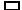 